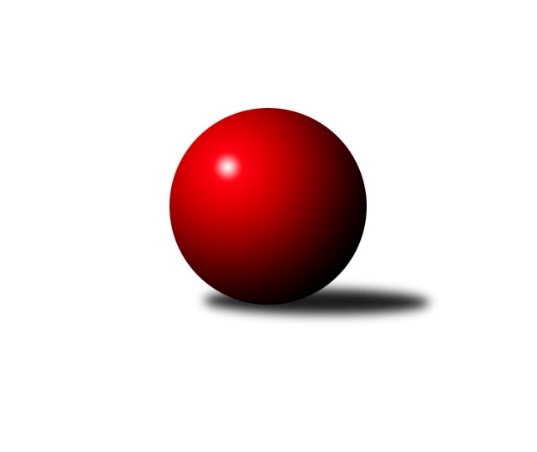 Č.15Ročník 2019/2020	16.2.2020Nejlepšího výkonu v tomto kole: 2598 dosáhlo družstvo: TJ Spartak Bílovec ˝A˝Krajský přebor MS 2019/2020Výsledky 15. kolaSouhrnný přehled výsledků:TJ Unie Hlubina ˝D˝	- TJ Sokol Bohumín ˝C˝	6:2	2517:2471	7.5:4.5	15.2.TJ Unie Hlubina ˝B˝	- TJ Sokol Dobroslavice ˝A˝	6:2	2563:2498	7.0:5.0	15.2.TJ VOKD Poruba ˝B˝	- KK Lipník nad Bečvou ˝A˝	1:7	2401:2502	5.5:6.5	15.2.TJ Spartak Bílovec ˝A˝	- TJ Nový Jičín ˝A˝	6:2	2598:2368	8.5:3.5	15.2.Kuželky Horní Benešov	- TJ Sokol Sedlnice ˝B˝	2:6	2523:2559	5.5:6.5	16.2.Tabulka družstev:	1.	TJ Sokol Dobroslavice ˝A˝	14	10	1	3	69.5 : 42.5 	96.5 : 71.5 	 2499	21	2.	KK Lipník nad Bečvou ˝A˝	14	9	2	3	72.5 : 39.5 	98.5 : 69.5 	 2449	20	3.	TJ Sokol Sedlnice ˝B˝	14	9	0	5	57.0 : 55.0 	86.0 : 82.0 	 2432	18	4.	TJ Unie Hlubina ˝B˝	13	8	1	4	63.0 : 41.0 	83.0 : 73.0 	 2439	17	5.	TJ Unie Hlubina ˝D˝	13	7	1	5	56.5 : 47.5 	80.5 : 75.5 	 2404	15	6.	TJ Sokol Bohumín ˝C˝	14	7	0	7	58.0 : 54.0 	82.0 : 86.0 	 2449	14	7.	TJ Spartak Bílovec ˝A˝	14	7	0	7	56.5 : 55.5 	89.5 : 78.5 	 2435	14	8.	Kuželky Horní Benešov	13	6	0	7	53.0 : 51.0 	83.5 : 72.5 	 2442	12	9.	TJ Horní Benešov ˝D˝	13	3	2	8	41.5 : 62.5 	66.0 : 90.0 	 2356	8	10.	TJ Nový Jičín ˝A˝	14	4	0	10	44.5 : 67.5 	74.5 : 93.5 	 2385	8	11.	TJ VOKD Poruba ˝B˝	14	1	1	12	28.0 : 84.0 	60.0 : 108.0 	 2375	3Podrobné výsledky kola:	 TJ Unie Hlubina ˝D˝	2517	6:2	2471	TJ Sokol Bohumín ˝C˝	František Oliva	 	 229 	 225 		454 	 2:0 	 417 	 	212 	 205		Jozef Kuzma	František Sedláček	 	 198 	 205 		403 	 0:2 	 423 	 	203 	 220		Pavlína Krayzelová	Radmila Pastvová	 	 201 	 209 		410 	 1:1 	 398 	 	207 	 191		Alfréd Hermann	Libor Pšenica	 	 208 	 234 		442 	 2:0 	 386 	 	184 	 202		Jaromír Piska	Jaroslav Kecskés	 	 192 	 218 		410 	 2:0 	 399 	 	191 	 208		Pavel Plaček	Hana Vlčková	 	 201 	 197 		398 	 0.5:1.5 	 448 	 	251 	 197		Václav Kladivarozhodčí: Nejlepší výkon utkání: 454 - František Oliva	 TJ Unie Hlubina ˝B˝	2563	6:2	2498	TJ Sokol Dobroslavice ˝A˝	Michal Babinec	 	 197 	 200 		397 	 1:1 	 413 	 	191 	 222		Karel Ridl	Martin Gužík	 	 188 	 205 		393 	 0:2 	 440 	 	229 	 211		Lumír Kocián	Josef Hájek	 	 191 	 210 		401 	 1:1 	 386 	 	205 	 181		Karel Kuchař	Pavel Krompolc	 	 211 	 219 		430 	 2:0 	 402 	 	207 	 195		Libor Veselý	Václav Rábl	 	 246 	 213 		459 	 1:1 	 435 	 	216 	 219		Petr Číž	Petr Chodura	 	 247 	 236 		483 	 2:0 	 422 	 	225 	 197		Ivo Kovaříkrozhodčí: Ved.družstevNejlepší výkon utkání: 483 - Petr Chodura	 TJ VOKD Poruba ˝B˝	2401	1:7	2502	KK Lipník nad Bečvou ˝A˝	Rostislav Sabela	 	 188 	 209 		397 	 0:2 	 432 	 	206 	 226		Michal Mainuš	Rostislav Bareš	 	 216 	 199 		415 	 1.5:0.5 	 386 	 	187 	 199		Jiří Kolář	Zdeněk Mžik	 	 185 	 210 		395 	 1:1 	 398 	 	189 	 209		Vlastimila Kolářová	Radim Bezruč	 	 188 	 206 		394 	 1:1 	 403 	 	184 	 219		Martin Sekanina	Jiří Adamus	 	 185 	 233 		418 	 1:1 	 466 	 	239 	 227		Josef Hendrych	Zdeněk Hebda	 	 198 	 184 		382 	 1:1 	 417 	 	190 	 227		Richard Štětkarozhodčí: vedoucí družstevNejlepší výkon utkání: 466 - Josef Hendrych	 TJ Spartak Bílovec ˝A˝	2598	6:2	2368	TJ Nový Jičín ˝A˝	Tomáš Binar	 	 195 	 222 		417 	 2:0 	 335 	 	191 	 144		Libor Jurečka	Michal Kudela	 	 251 	 203 		454 	 2:0 	 392 	 	204 	 188		Jiří Petr	Antonín Fabík	 	 211 	 204 		415 	 0.5:1.5 	 434 	 	230 	 204		Jan Pospěch	Vladimír Štacha	 	 202 	 194 		396 	 0:2 	 427 	 	231 	 196		Petr Hrňa	David Binar	 	 224 	 232 		456 	 2:0 	 406 	 	200 	 206		Radek Škarka	Milan Zezulka	 	 221 	 239 		460 	 2:0 	 374 	 	199 	 175		Jana Stehlíkovározhodčí: Nejlepší výkon utkání: 460 - Milan Zezulka	 Kuželky Horní Benešov	2523	2:6	2559	TJ Sokol Sedlnice ˝B˝	Martin Koraba	 	 217 	 201 		418 	 0:2 	 462 	 	230 	 232		Michaela Tobolová	Jaromír Martiník	 	 206 	 205 		411 	 1.5:0.5 	 381 	 	176 	 205		Renáta Janyšková	David Schiedek	 	 198 	 208 		406 	 0:2 	 413 	 	202 	 211		Jaroslav Chvostek	Miroslav Procházka	 	 200 	 215 		415 	 2:0 	 387 	 	180 	 207		Ivo Stuchlík	Jiří Jedlička	 	 225 	 223 		448 	 1:1 	 464 	 	251 	 213		Rostislav Kletenský	Petr Vaněk	 	 221 	 204 		425 	 1:1 	 452 	 	219 	 233		Ladislav Petrrozhodčí: Jaromír MartiníkNejlepší výkon utkání: 464 - Rostislav KletenskýPořadí jednotlivců:	jméno hráče	družstvo	celkem	plné	dorážka	chyby	poměr kuž.	Maximum	1.	Ivo Kovařík 	TJ Sokol Dobroslavice ˝A˝	437.44	292.5	144.9	4.9	6/7	(464)	2.	Milan Zezulka 	TJ Spartak Bílovec ˝A˝	430.56	296.1	134.5	3.2	5/7	(460)	3.	Jaroslav Klus 	TJ Sokol Bohumín ˝C˝	429.69	295.3	134.3	4.8	6/6	(463)	4.	Václav Rábl 	TJ Unie Hlubina ˝B˝	429.27	296.2	133.0	4.6	6/6	(459)	5.	Karel Ridl 	TJ Sokol Dobroslavice ˝A˝	428.92	292.0	136.9	5.3	6/7	(473)	6.	František Oliva 	TJ Unie Hlubina ˝D˝	428.77	292.6	136.2	6.3	6/6	(454)	7.	Petr Chodura 	TJ Unie Hlubina ˝B˝	425.02	288.9	136.1	5.9	6/6	(483)	8.	Petr Vaněk 	Kuželky Horní Benešov	424.88	288.5	136.4	4.9	7/7	(453)	9.	Pavel Krompolc 	TJ Unie Hlubina ˝B˝	424.07	299.0	125.0	5.6	5/6	(453)	10.	Petr Číž 	TJ Sokol Dobroslavice ˝A˝	423.94	288.7	135.2	3.2	6/7	(454)	11.	Richard Štětka 	KK Lipník nad Bečvou ˝A˝	422.16	287.5	134.7	5.4	7/8	(451)	12.	Ivo Stuchlík 	TJ Sokol Sedlnice ˝B˝	422.15	292.6	129.5	5.9	6/7	(450)	13.	Josef Hendrych 	KK Lipník nad Bečvou ˝A˝	421.67	294.1	127.6	4.7	7/8	(466)	14.	Petr Hrňa 	TJ Nový Jičín ˝A˝	421.31	291.6	129.7	5.2	8/8	(442)	15.	David Binar 	TJ Spartak Bílovec ˝A˝	419.89	283.2	136.7	4.1	7/7	(456)	16.	Tomáš Binar 	TJ Spartak Bílovec ˝A˝	418.93	282.9	136.0	5.4	7/7	(498)	17.	Rostislav Kletenský 	TJ Sokol Sedlnice ˝B˝	418.45	289.1	129.3	6.6	6/7	(464)	18.	Martin Koraba 	Kuželky Horní Benešov	417.67	283.3	134.3	6.0	7/7	(470)	19.	Libor Veselý 	TJ Sokol Dobroslavice ˝A˝	417.50	290.3	127.2	7.5	6/7	(445)	20.	Filip Sýkora 	TJ Spartak Bílovec ˝A˝	417.40	287.8	129.6	5.2	5/7	(444)	21.	Michal Blažek 	TJ Horní Benešov ˝D˝	414.95	291.1	123.9	8.0	4/6	(452)	22.	Radek Škarka 	TJ Nový Jičín ˝A˝	414.72	291.1	123.6	7.3	6/8	(447)	23.	Michal Mainuš 	KK Lipník nad Bečvou ˝A˝	414.34	289.1	125.3	7.2	8/8	(436)	24.	Libor Pšenica 	TJ Unie Hlubina ˝D˝	413.92	291.5	122.4	8.8	6/6	(450)	25.	Petr Hendrych 	KK Lipník nad Bečvou ˝A˝	413.56	285.3	128.2	6.4	6/8	(457)	26.	Pavel Plaček 	TJ Sokol Bohumín ˝C˝	413.03	290.2	122.8	8.4	5/6	(460)	27.	Jaromír Martiník 	Kuželky Horní Benešov	412.65	287.4	125.2	5.9	7/7	(439)	28.	Michaela Tobolová 	TJ Sokol Sedlnice ˝B˝	410.75	289.6	121.1	6.6	6/7	(462)	29.	Jaromír Piska 	TJ Sokol Bohumín ˝C˝	410.53	286.6	123.9	7.7	6/6	(450)	30.	Ladislav Petr 	TJ Sokol Sedlnice ˝B˝	410.08	276.0	134.1	5.9	5/7	(462)	31.	Radmila Pastvová 	TJ Unie Hlubina ˝D˝	409.57	286.4	123.2	5.5	5/6	(444)	32.	Vlastimila Kolářová 	KK Lipník nad Bečvou ˝A˝	408.22	288.0	120.2	7.4	6/8	(448)	33.	Václav Kladiva 	TJ Sokol Bohumín ˝C˝	407.17	281.8	125.4	9.3	6/6	(448)	34.	Jaroslav Chvostek 	TJ Sokol Sedlnice ˝B˝	406.14	287.0	119.2	8.2	6/7	(438)	35.	Karel Kuchař 	TJ Sokol Dobroslavice ˝A˝	405.77	281.4	124.4	6.9	7/7	(441)	36.	Vladimír Štacha 	TJ Spartak Bílovec ˝A˝	404.13	285.0	119.2	8.0	7/7	(437)	37.	Lumír Kocián 	TJ Sokol Dobroslavice ˝A˝	404.05	283.8	120.3	8.9	5/7	(445)	38.	Jaromír Hendrych 	TJ Horní Benešov ˝D˝	404.03	289.1	115.0	9.9	6/6	(467)	39.	Renáta Janyšková 	TJ Sokol Sedlnice ˝B˝	403.74	283.9	119.8	6.4	6/7	(463)	40.	Jozef Kuzma 	TJ Sokol Bohumín ˝C˝	402.38	280.0	122.4	10.1	6/6	(455)	41.	Martin Třečák 	TJ Sokol Dobroslavice ˝A˝	401.67	279.7	122.0	5.8	6/7	(445)	42.	Jaroslav Kecskés 	TJ Unie Hlubina ˝D˝	401.63	280.8	120.8	8.1	5/6	(439)	43.	Eva Hradilová 	KK Lipník nad Bečvou ˝A˝	400.51	277.5	123.0	6.5	7/8	(447)	44.	Zdeněk Smrža 	TJ Horní Benešov ˝D˝	399.65	275.9	123.8	6.4	4/6	(473)	45.	Josef Hájek 	TJ Unie Hlubina ˝B˝	399.35	279.3	120.1	8.2	6/6	(450)	46.	Radek Chovanec 	TJ Nový Jičín ˝A˝	399.11	283.5	115.6	8.4	7/8	(432)	47.	Zdeněk Mžik 	TJ VOKD Poruba ˝B˝	398.60	275.9	122.7	8.9	6/8	(441)	48.	Jiří Jedlička 	Kuželky Horní Benešov	397.18	283.7	113.5	7.7	7/7	(448)	49.	David Láčík 	TJ Horní Benešov ˝D˝	395.81	267.9	127.9	7.9	6/6	(461)	50.	Jan Pospěch 	TJ Nový Jičín ˝A˝	394.79	274.3	120.5	9.0	8/8	(444)	51.	Alfréd Hermann 	TJ Sokol Bohumín ˝C˝	394.64	281.3	113.3	9.7	6/6	(442)	52.	Rostislav Sabela 	TJ VOKD Poruba ˝B˝	394.05	280.1	113.9	12.3	8/8	(428)	53.	Radim Bezruč 	TJ VOKD Poruba ˝B˝	394.00	279.2	114.8	10.0	7/8	(411)	54.	Zdeněk Hebda 	TJ VOKD Poruba ˝B˝	393.96	285.8	108.1	11.0	7/8	(416)	55.	Zdeněk Žanda 	TJ Horní Benešov ˝D˝	392.33	279.2	113.2	7.8	6/6	(430)	56.	Miroslav Procházka 	Kuželky Horní Benešov	390.86	268.3	122.5	7.3	6/7	(453)	57.	Martin Gužík 	TJ Unie Hlubina ˝B˝	390.83	283.0	107.8	12.3	4/6	(429)	58.	Antonín Fabík 	TJ Spartak Bílovec ˝A˝	390.57	279.1	111.5	9.7	7/7	(436)	59.	Zdeněk Kment 	TJ Horní Benešov ˝D˝	389.54	280.5	109.1	9.5	4/6	(486)	60.	Martin Švrčina 	TJ Horní Benešov ˝D˝	386.58	278.0	108.6	12.1	4/6	(436)	61.	Libor Jurečka 	TJ Nový Jičín ˝A˝	385.21	270.8	114.4	9.3	7/8	(414)	62.	Tomáš Zbořil 	TJ Horní Benešov ˝D˝	385.17	276.4	108.8	10.9	4/6	(441)	63.	Hana Vlčková 	TJ Unie Hlubina ˝D˝	384.02	279.8	104.3	9.6	6/6	(418)	64.	Alena Koběrová 	TJ Unie Hlubina ˝D˝	370.83	269.5	101.3	14.3	4/6	(391)		Michal Kudela 	TJ Spartak Bílovec ˝A˝	432.00	289.5	142.5	5.5	1/7	(454)		Petr Stareček 	TJ VOKD Poruba ˝B˝	431.00	281.0	150.0	9.0	1/8	(431)		Lubomír Richter 	TJ Sokol Bohumín ˝C˝	421.00	308.0	113.0	11.0	1/6	(421)		Martin Weiss 	Kuželky Horní Benešov	420.19	296.9	123.3	9.5	4/7	(448)		Jana Martiníková 	Kuželky Horní Benešov	419.00	296.0	123.0	8.0	1/7	(419)		Tomáš Sobotík 	TJ Sokol Sedlnice ˝B˝	418.50	275.5	143.0	4.5	2/7	(419)		Miloš Šrot 	TJ Spartak Bílovec ˝A˝	414.00	280.0	134.0	6.0	1/7	(414)		Jaroslav Klekner 	TJ VOKD Poruba ˝B˝	408.83	293.7	115.2	10.3	4/8	(430)		Jiří Petr 	TJ Nový Jičín ˝A˝	407.00	284.7	122.3	7.3	3/8	(418)		Rudolf Riezner 	TJ Unie Hlubina ˝B˝	405.22	286.2	119.0	6.0	3/6	(443)		Rostislav Bareš 	TJ VOKD Poruba ˝B˝	405.00	290.0	115.0	9.7	3/8	(415)		Martin Sekanina 	KK Lipník nad Bečvou ˝A˝	403.00	290.0	113.0	7.0	1/8	(403)		Pavlína Krayzelová 	TJ Sokol Bohumín ˝C˝	402.00	278.0	124.0	7.3	2/6	(423)		Michal Babinec 	TJ Unie Hlubina ˝B˝	401.50	277.8	123.8	8.3	2/6	(431)		Nikola Tobolová 	TJ Sokol Sedlnice ˝B˝	401.00	276.0	125.0	4.0	1/7	(401)		Petr Dankovič 	TJ Horní Benešov ˝D˝	400.50	265.5	135.0	8.5	1/6	(415)		Jaroslav Koppa 	KK Lipník nad Bečvou ˝A˝	400.00	277.0	123.0	7.0	1/8	(400)		František Tříska 	TJ Unie Hlubina ˝D˝	399.67	288.0	111.7	13.2	3/6	(444)		Jiří Adamus 	TJ VOKD Poruba ˝B˝	395.90	281.1	114.9	11.9	4/8	(418)		Roman Grüner 	TJ Unie Hlubina ˝B˝	395.67	276.3	119.3	6.8	3/6	(425)		Veronika Rybářová 	TJ Unie Hlubina ˝B˝	394.50	272.5	122.0	7.0	2/6	(408)		Jana Stehlíková 	TJ Nový Jičín ˝A˝	394.33	276.3	118.1	6.6	3/8	(438)		Helena Hýžová 	TJ VOKD Poruba ˝B˝	393.50	282.0	111.5	9.3	4/8	(418)		Zdeněk Štefek 	TJ Sokol Dobroslavice ˝A˝	393.00	278.0	115.0	8.5	2/7	(406)		David Stareček 	TJ VOKD Poruba ˝B˝	392.00	276.0	116.0	9.5	3/8	(430)		Přemysl Horák 	TJ Spartak Bílovec ˝A˝	391.67	287.7	104.0	11.8	2/7	(399)		Jan Petrovič 	TJ Unie Hlubina ˝B˝	390.00	266.0	124.0	6.0	1/6	(390)		Nikolas Chovanec 	TJ Nový Jičín ˝A˝	387.40	281.0	106.4	13.0	5/8	(405)		Koloman Bagi 	TJ Unie Hlubina ˝D˝	387.00	294.0	93.0	12.0	1/6	(387)		Josef Navalaný 	TJ Unie Hlubina ˝B˝	386.00	270.0	116.0	6.0	1/6	(386)		Jiří Kolář 	KK Lipník nad Bečvou ˝A˝	386.00	271.6	114.4	10.8	4/8	(402)		Petr Kowalczyk 	TJ Sokol Sedlnice ˝B˝	384.00	267.0	117.0	5.0	1/7	(384)		Ladislav Štafa 	TJ Sokol Bohumín ˝C˝	384.00	277.0	107.0	9.0	1/6	(384)		Roman Klímek 	TJ VOKD Poruba ˝B˝	380.00	275.0	105.0	9.0	1/8	(380)		František Sedláček 	TJ Unie Hlubina ˝D˝	378.00	276.0	102.0	12.5	2/6	(422)		Zbyněk Tesař 	TJ Horní Benešov ˝D˝	377.17	267.8	109.3	11.3	3/6	(404)		Tibor Kállai 	TJ Sokol Sedlnice ˝B˝	377.00	273.0	104.0	10.0	1/7	(377)		Helena Martinčáková 	TJ VOKD Poruba ˝B˝	375.50	265.0	110.5	9.5	2/8	(392)		Miroslav Bár 	TJ Nový Jičín ˝A˝	372.00	249.0	123.0	10.0	1/8	(372)		Oldřich Neuverth 	TJ Unie Hlubina ˝D˝	372.00	261.0	111.0	12.0	1/6	(372)		David Schiedek 	Kuželky Horní Benešov	370.17	266.8	103.4	11.2	4/7	(406)		Michaela Černá 	TJ Unie Hlubina ˝B˝	369.25	278.5	90.8	15.0	2/6	(427)		Ján Pelikán 	TJ Nový Jičín ˝A˝	369.13	259.6	109.5	11.7	4/8	(397)		Petr Lembard 	TJ Sokol Bohumín ˝C˝	367.00	267.0	100.0	16.0	1/6	(367)		Karel Kudela 	TJ Unie Hlubina ˝B˝	366.00	254.0	112.0	12.0	1/6	(366)		David Juřica 	TJ Sokol Sedlnice ˝B˝	365.17	258.0	107.2	10.5	3/7	(386)		Vilém Zeiner 	KK Lipník nad Bečvou ˝A˝	361.00	276.0	85.0	14.0	1/8	(361)		Miroslav Petřek  st.	TJ Horní Benešov ˝D˝	359.00	281.0	78.0	19.0	1/6	(359)		Milan Binar 	TJ Spartak Bílovec ˝A˝	358.17	252.0	106.2	13.5	3/7	(412)		Kristýna Samohrdová 	TJ Sokol Sedlnice ˝B˝	353.00	263.5	89.5	15.5	2/7	(363)		Ota Beňo 	TJ Spartak Bílovec ˝A˝	352.75	255.0	97.8	12.0	2/7	(363)Sportovně technické informace:Starty náhradníků:registrační číslo	jméno a příjmení 	datum startu 	družstvo	číslo startu24198	Michal Kudela	15.02.2020	TJ Spartak Bílovec ˝A˝	1x25961	Jiří Adamus	15.02.2020	TJ VOKD Poruba ˝B˝	3x23814	Pavlína Krayzelová	15.02.2020	TJ Sokol Bohumín ˝C˝	1x25205	Martin Gužík	15.02.2020	TJ Unie Hlubina ˝B˝	3x22107	Martin Sekanina	15.02.2020	KK Lipník nad Bečvou ˝A˝	2x
Hráči dopsaní na soupisku:registrační číslo	jméno a příjmení 	datum startu 	družstvo	Program dalšího kola:16. kolo22.2.2020	so	9:00	TJ Nový Jičín ˝A˝ - Kuželky Horní Benešov	22.2.2020	so	9:00	TJ Sokol Sedlnice ˝B˝ - TJ Unie Hlubina ˝B˝	22.2.2020	so	9:00	TJ Sokol Dobroslavice ˝A˝ - TJ Unie Hlubina ˝D˝	22.2.2020	so	9:00	KK Lipník nad Bečvou ˝A˝ - TJ Spartak Bílovec ˝A˝	22.2.2020	so	10:00	TJ Horní Benešov ˝D˝ - TJ VOKD Poruba ˝B˝				TJ Sokol Bohumín ˝C˝ - -- volný los --	Nejlepší šestka kola - absolutněNejlepší šestka kola - absolutněNejlepší šestka kola - absolutněNejlepší šestka kola - absolutněNejlepší šestka kola - dle průměru kuželenNejlepší šestka kola - dle průměru kuželenNejlepší šestka kola - dle průměru kuželenNejlepší šestka kola - dle průměru kuželenNejlepší šestka kola - dle průměru kuželenPočetJménoNázev týmuVýkonPočetJménoNázev týmuPrůměr (%)Výkon5xPetr ChoduraHlubina B4835xPetr ChoduraHlubina B117.874832xJosef HendrychKK Lipník A4663xJosef HendrychKK Lipník A116.344664xRostislav KletenskýSedlnice B4645xVáclav RáblHlubina B112.024592xMichaela TobolováSedlnice B4623xMilan ZezulkaBílovec A111.894602xMilan ZezulkaBílovec A4603xDavid BinarBílovec A110.924563xVáclav RáblHlubina B4594xRostislav KletenskýSedlnice B110.85464